Tisztelt Széchenyi István Uraság!Szellő fújta hozzám irományát, melyben a neves Bánk bán tragédiájáról taglalta véleményét. A mű betekintést nyújt egy adott kor jellemző magatartására. Ezt az időszakot a dráma és az erőszak jellemezte - nyilván erről a kedves Uraság is meggyőződött. Ezen éra már szárnyra kelt s magával vitte jellemét, de Katona Józseftől bepillantást nyerhetünk eme művével, melyben az olvasók egy tragédia szösszenetébe kerülnek, így megismerhetik történetét.Ezáltal sajnos nem értek egyet Önnel, mivel a fent említett műnek fontos közölnivalója van az utókor számára, hiszen egy lezárult korba röpíti vissza az olvasót. Egy új világ kapuin belül sétálgathat, miközben művelődik. Hisz, mint említettem, a dráma remek tükörképe a XII-XIII. századnak. Így eme iromány böngészése nemcsak remek időtöltés, hanem kiváló ismeretszerzés is, hiszen példázza egy adott uralkodó elleni felkelést, s ez a gerince az egész műnek. Emellett kevés olyan dráma mutatkozott a magyar irodalomban, mely ekkora sikert aratott. A Bánk bán mindmáig egy hatalmas emlék literatúránkban, hisz szerfelett bonyolult nyelvvel áldotta meg Isten. Úgy vélem, ezért sem ,,veszedelmes tendencia”, mivel napjainkban kevés olyan irodalmi mű mutatkozik, mely színvonalas és egyben szórakoztató is. A modernizáció sajnos elpusztítja tradíciónkat, s mint ,,legnagyobb magyar” Ön tudja, hogy hagyomány nélkül nincs nép. Emellett szerény véleményem szerint kiváló alkotásnak bizonyul az, amelyik megtartja színvonalát és őrzi nyelvünk szokásait közhelyek és egyéb nem releváns tényezők nélkül. Baja, 2017. március 6.Tisztelettel:Üvöltő Eszek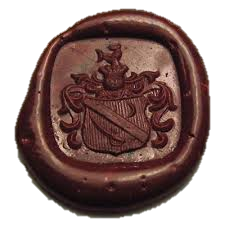 